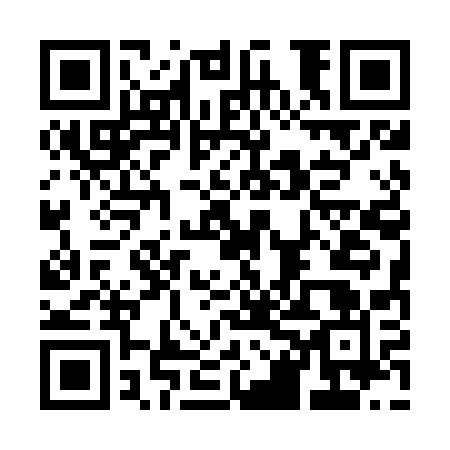 Ramadan times for Chmielinko, PolandMon 11 Mar 2024 - Wed 10 Apr 2024High Latitude Method: Angle Based RulePrayer Calculation Method: Muslim World LeagueAsar Calculation Method: HanafiPrayer times provided by https://www.salahtimes.comDateDayFajrSuhurSunriseDhuhrAsrIftarMaghribIsha11Mon4:244:246:1812:053:575:535:537:4012Tue4:224:226:1612:053:585:555:557:4213Wed4:194:196:1312:054:005:575:577:4414Thu4:164:166:1112:044:015:595:597:4615Fri4:144:146:0912:044:026:006:007:4816Sat4:114:116:0612:044:046:026:027:5017Sun4:094:096:0412:034:056:046:047:5218Mon4:064:066:0212:034:076:066:067:5419Tue4:034:035:5912:034:086:076:077:5620Wed4:014:015:5712:034:106:096:097:5821Thu3:583:585:5512:024:116:116:118:0022Fri3:553:555:5212:024:126:136:138:0323Sat3:533:535:5012:024:146:146:148:0524Sun3:503:505:4812:014:156:166:168:0725Mon3:473:475:4512:014:166:186:188:0926Tue3:443:445:4312:014:186:206:208:1127Wed3:423:425:4112:004:196:216:218:1328Thu3:393:395:3812:004:206:236:238:1529Fri3:363:365:3612:004:226:256:258:1830Sat3:333:335:3312:004:236:276:278:2031Sun4:304:306:3112:595:247:287:289:221Mon4:274:276:2912:595:267:307:309:242Tue4:244:246:2612:595:277:327:329:273Wed4:214:216:2412:585:287:347:349:294Thu4:184:186:2212:585:297:357:359:315Fri4:154:156:2012:585:317:377:379:346Sat4:124:126:1712:575:327:397:399:367Sun4:094:096:1512:575:337:417:419:388Mon4:064:066:1312:575:347:427:429:419Tue4:034:036:1012:575:367:447:449:4310Wed4:004:006:0812:565:377:467:469:46